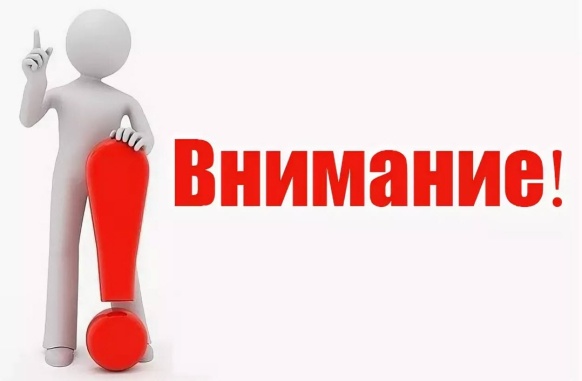 По правилам приема СОГЛАСИЕ НА ЗАЧИСЛЕНИЕ подается только в ОДИН университет и только на одно направление подготовки.СОГЛАСИЕ НА ЗАЧИСЛЕНИЕ – это заявление, которое в 2020 году заменяет ОРИГИНАЛ документа об образовании при зачислении.СОГЛАСИЕ НА ЗАЧИСЛЕНИЕ формируется в личном кабинете абитуриента АВТОМАТИЧЕСКИ.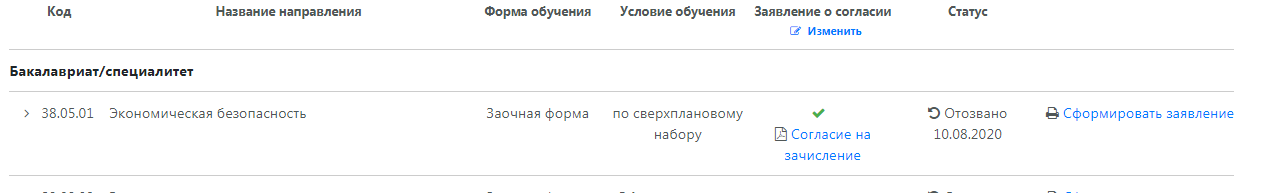 Каждому абитуриенту, который выбрал ОПРЕДЕЛЕННОЕ направление подготовки или специальность для обучения, необходимо:1 – распечатать ,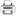 2 – подписать ,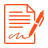 3-отсканировать (сфотографировать ),4 – разместить в личном кабинете абитуриента СОГЛАСИЕ НА ЗАЧИСЛЕНИЕ на данное направление (специальность) во вкладке «ОСНОВНЫЕ ДАННЫЕ»,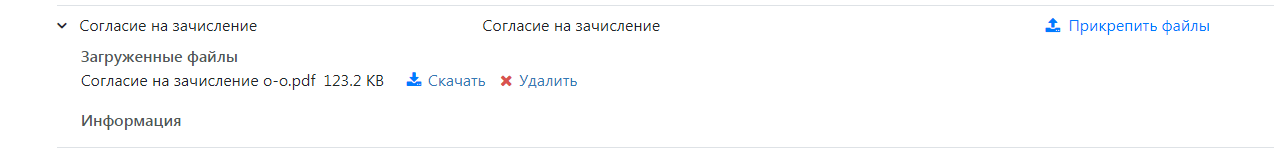 а также отметить факт его внесения «галочкой » во вкладке «ЗАЯВЛЕНИЕ».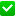 В случае отсутствия СОГЛАСИЯ НА ЗАЧИСЛЕНИЕ  приемная комиссия не имеет право зачислить абитуриента на выбранное им направление (специальность). 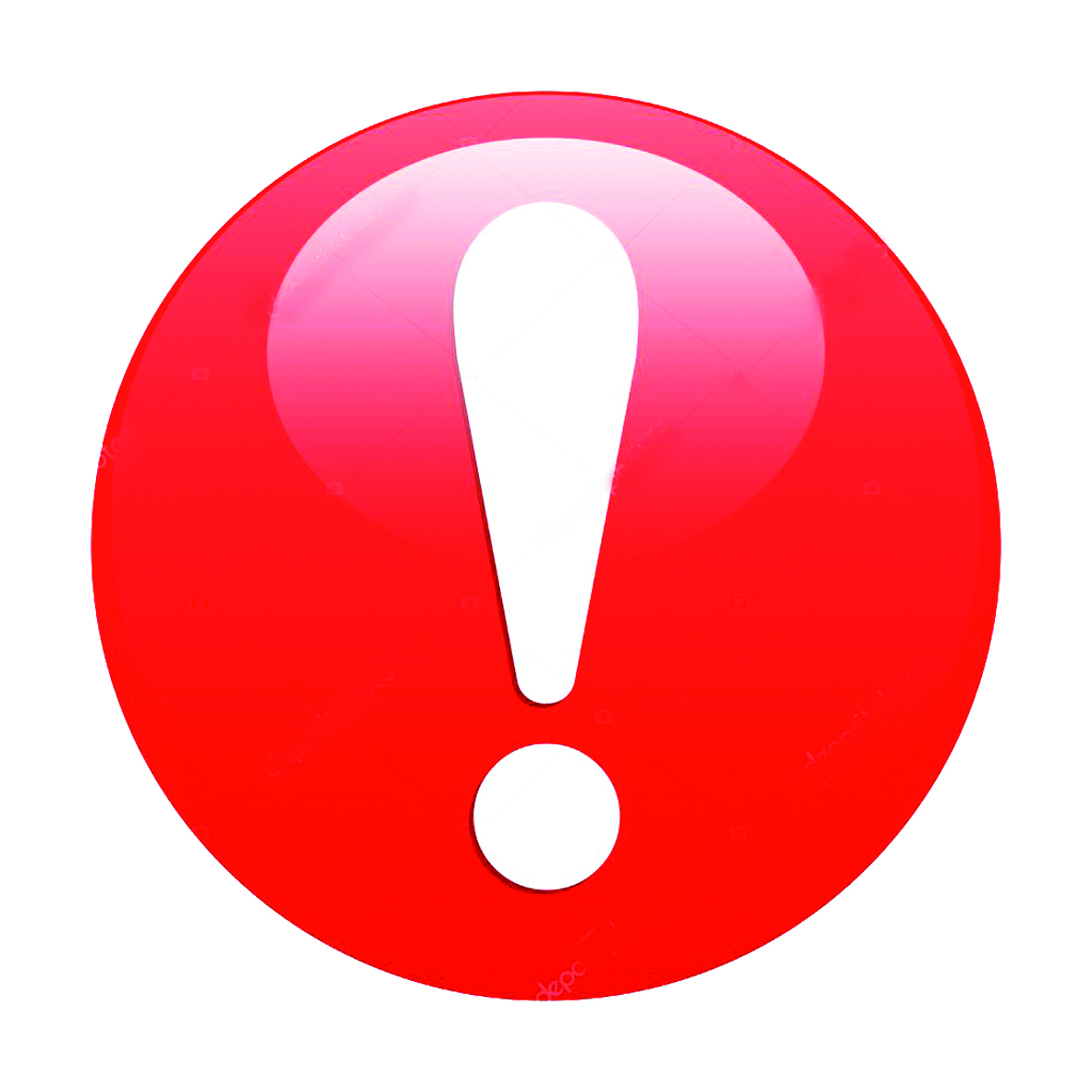 СРОКИ ПОДАЧИ СОГЛАСИЯ НА ЗАЧИСЛЕНИЕ!  БАКАЛАВРИАТ/СПЕЦИАЛИТЕТ20-21 АВГУСТА ДО 18.00 – должны разместить согласие поступающие по особому праву (сироты, инвалиды, ветераны боевых действий) и на целевое обучение.22-23 АВГУСТА ДО 18.00 – должны разместить согласие поступающие по первому этапу зачисления (при заполнении бюджета на 80% мест).24-25 АВГУСТА ДО 18.00 – должны разместить согласие поступающие по второму этапу зачисления (при заполнении бюджета на 100% мест).28 АВГУСТА– должны разместить согласие поступающие на платной основе.